В соответствии с Федеральным законом от 06.10.2003 N 131-ФЗ "Об общих принципах организации местного самоуправления в Российской Федерации", Федеральным законом от 22.11.1995 N 171-ФЗ "О государственном регулировании производства и оборота этилового спирта, алкогольной и спиртосодержащей продукции и об ограничении потребления (распития) алкогольной продукции", постановлением Правительства Российской Федерации от 23.12.2020 № 2220 "Об утверждении Правил определения органами местного самоуправления границ прилегающих территорий, на которых не допускается розничная продажа алкогольной продукции и розничная продажа алкогольной продукции при оказании услуг общественного питания», администрация МР «Койгородский» постановляет:1. Утвердить порядок определения границ прилегающих территорий, на которых не допускается розничная продажа алкогольной продукции согласно приложению 1 к настоящему постановлению.2. Утвердить Перечень организаций и (или) объектов, на прилегающих территориях к которым не разрешается розничная продажа алкогольной продукции согласно приложению  2 к настоящему постановлению. 3.Отделу экономической политики администрации муниципального района «Койгородский»: обеспечить постоянное сопровождение и актуализацию приложений к настоящему постановлению.4. Рекомендовать администрациям сельских поселений муниципального образования муниципального района «Койгородский», структурным подразделениям администрации муниципального района «Койгородский» направлять в отдел экономической политики администрации муниципального района «Койгородский» информацию по открытию/закрытию организаций и (или) объектов для актуализации и внесения изменений в приложение 2 настоящего постановления.5. Признать утратившим силу постановление администрации муниципального района «Койгородский» от 29.06.2018 года № 49/06 «Об утверждении Порядка определения границ прилегающих территорий для установления запрета на розничную продажу алкогольной продукции на территории муниципального образования муниципального района «Койгородский».6. Настоящее постановление вступает в силу со дня его принятия и подлежит официальному опубликованию в  Информационном вестнике Совета и администрации муниципального района «Койгородский».7. Контроль за исполнением настоящего постановления возложить на первого заместителя руководителя администрации МР «Койгородский».Глава МР «Койгородский» - руководительадминистрацииМР«Койгородский»                 Л.Ю.УшаковаУТВЕРЖДЕН постановлениемадминистрации МР «Койгородский»от 05 апреля 2024 г. №15/04 (Приложение 1)Порядокопределения границ прилегающих территорий, на которых не допускается розничная продажа алкогольной продукции и розничная продажа алкогольной продукции при оказании услуг общественного питания на территории муниципального образования муниципального района «Койгородский»(далее –Порядок)1. Настоящий Порядок определения границ прилегающих территорий, на которых не допускается розничная продажа алкогольной продукции и розничная продажа алкогольной продукции при оказании услуг общественного питания на территории муниципального района "Койгородский", устанавливает правила определения расстояний от организаций и (или) объектов, на территории которых не допускается розничная продажа алкогольной продукции, до границ прилегающих к ним территорий на территории муниципального района "Койгородский".2. В целях настоящего Порядка используются следующие понятия:Прилегающая территория - это территория, прилегающая к организациям и (или) объектам, указаннымв приложении 2 к постановлению, включающая обособленную территорию (при наличии) и дополнительную территорию.Обособленная территория - это территория, границы которой обозначены ограждением (объектами искусственного происхождения), прилегающая к зданию (строению, сооружению), в котором расположены организации и (или) объекты, указанные в приложении 2 к настоящему постановлению.Дополнительная территория – это территория, примыкающая к границам обособленной территории либо непосредственно к зданию (строению, сооружению), в котором расположены организации и (или) объекты, указанные в приложении 2 к настоящему постановлению.Образовательные организации - некоммерческие организации, осуществляющие на основании лицензии образовательную деятельность в качестве основного вида деятельности в соответствии с целями, ради достижений которых такие организации созданы (Федеральный законот 29.12.2012 № 273-ФЗ "Об образовании в Российской Федерации").Медицинские организации - юридические лица независимо от организационно-правовой формы, осуществляющие в качестве основного (уставного) вида деятельности медицинскую деятельность на основании лицензии, выданной в порядке, установленном законодательством Российской Федерации (Федеральный закон от 21.11.2011 N 323-ФЗ "Об основах охраны здоровья граждан в Российской Федерации").Объекты спорта - объекты недвижимого имущества или комплексы недвижимого имущества, специально предназначенные для проведения физкультурных мероприятий и (или) спортивных мероприятий, в том числе спортивные сооружения (Федеральный закон от 04.12.2007 N 329-ФЗ "О физической культуре и спорте в Российской Федерации").Объекты военной инфраструктуры - специальные технологические комплексы, здания и сооружения, предназначенные для управления войсками, размещения и хранения военной техники, военного имущества и оборудования, испытания вооружения, а также военные городки, производственные предприятия, общественные здания и сооружения Вооруженных Сил Российской Федерации, других войск, воинских формирований и органов, обеспечивающих оборону и безопасность Российской Федерации (Постановление Правительства Российской Федерации от 10.03.2000 N 221 "Об утвержденииПравил выдачи разрешений на строительство объектов недвижимости федерального значения, а также объектов недвижимости на территориях объектов градостроительной деятельности особого регулирования федерального значения").Вокзалы - объекты автомобильного транспорта в соответствии с Правилами перевозок пассажиров и багажа автомобильным транспортом и городским наземным электрическим транспортом, утвержденными постановлением Правительства Российской Федерации от 01.10.2020 N 1586.Места нахождения источников повышенной опасности - места на территории муниципального образования муниципального района "Койгородский", определенные в соответствии с действующим законодательством Республики Коми (Постановление Правительства Российской Федерации от 23.12.2020 N 2219 "О порядке определения органами Государственной власти субъектов Российской Федерации мест нахождения источников повышенной опасности, в которых не допускается розничная продажа алкогольной продукции и розничная продажа алкогольной продукции при оказании услуг общественного питания".Многоквартирным домом (далее - МКД) признается здание, соответствующее признакам, установленным частью 6 статьи 15 Жилищного кодекса Российской Федерации.3. Определить способ расчета расстояния от объектов, указанных в п. 2 настоящего постановления до границ прилегающих территорий:1) при наличии обособленной территории:-  расстояние по кратчайшему маршруту движения пешеходов по тротуарам и наземным пешеходным переходам (при их отсутствии - по обочинам автомобильных дорог, краям проезжих частей) от входа для посетителей на обособленную территорию до входа для посетителей в стационарный торговый объект. При наличии нескольких входов для посетителей на обособленную территорию объекта расчет расстояния производится от каждого входа;2) при отсутствии обособленной территории, дополнительная территория определяется следующим образом:- расстояние по кратчайшему маршруту движения пешеходов по тротуарам и наземным пешеходным переходам (при их отсутствии - по обочинам автомобильных дорог, краям проезжих частей) от входа для посетителей в объект, до входа для посетителей в стационарный торговый объект. При наличии нескольких входов для посетителей в объект расчет расстояния производится от каждого входа;- расстояние по кратчайшему маршруту движения пешеходов по тротуарам и наземным пешеходным переходам (при их отсутствии - по обочинам автомобильных дорог, краям проезжих частей) от ближайшей точки многоквартирных домов до входа для посетителей в объект общественного питания;                    3) при нахождении объекта и стационарного торгового объекта или объекта общественного питания в одном здании - по кратчайшему маршруту движения посетителей по коридорам, лестницам от входа для посетителей в объект до входа для посетителей в стационарный торговый объект или объект общественного питания.4. Определить границы территорий, прилегающих к объектам, на которых не допускается розничная продажа алкогольной продукции, а также розничная продажа алкогольной продукции при оказании услуг общественного питания:УТВЕРЖДЕН постановлением администрации МР «Койгородский»от 05 апреля 2024 г. №15/04 (Приложение 2)Перечень организаций и (или) объектов на территории муниципального образования муниципального района «Койгородский», на прилегающих территориях к которым не допускается розничная продажа алкогольной продукции и розничная продажа алкогольной продукции при оказании услуг общественного питания.Администрациямуниципального района “Койгородский ”Администрациямуниципального района “Койгородский ”Администрациямуниципального района “Койгородский ”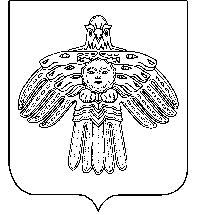 “Койгорт”муниципальнй районсаадминистрация“Койгорт”муниципальнй районсаадминистрацияПОСТАНОВЛЕНИЕШУÖМот05 апреля2024 г.№ № 15/04 с. Койгородокс. Койгородокс. КойгородокОб определении границ прилегающих территорий, на которых не допускается розничная продажа алкогольной продукции и розничная продажа алкогольной продукции при оказании услуг общественного питания на территории муниципального образования муниципального района «Койгородский»  Организации/объектыСтационарные торговые объектыОбъекты оказывающие услуги общественного питанияОт зданий, строений, сооружений, помещений, находящихся во владении и (или) пользовании образовательных организаций (за исключением организаций дополнительного образования, организаций дополнительного профессионального образования), организаций, осуществляющих обучение несовершеннолетних25 м25 мОт зданий, строений, сооружений, помещений, находящихся во владении и (или) пользовании юридических лиц независимо от организационно-правовой формы и индивидуальных предпринимателей, осуществляющих в качестве основного (уставного) вида деятельности медицинскую деятельность или осуществляющих медицинскую деятельность наряду с основной (уставной) деятельностью на основании лицензии, выданной в порядке, установленном законодательством Российской Федерации, за исключением видов медицинской деятельности по перечню, утвержденному Правительством Российской Федерации25 м25 мОт спортивных сооружений, которые являются объектами недвижимости и права на которые зарегистрированы в установленном порядке25 м25 мОт объектов военного назначения (военной инфраструктуры)25 м25 мОт мест нахождения источников повышенной опасности25 м25 мОт вокзала25 м25 мОт МКД-25 м№ ппНаименование организацииАдрес места нахожденияАдрес (адреса) места (мест) осуществления образовательной деятельности, указанные в действующей лицензиидошкольные образовательные организациидошкольные образовательные организациидошкольные образовательные организациидошкольные образовательные организацииМуниципальное бюджетное дошкольное образовательное учреждение «Детский сад № 1» с. Койгородок168170, Республика Коми, Койгородский район, с. Койгородок, ул. Советская, д. 37168170, Республика Коми, Койгородский район, с. Койгородок, ул. Советская, д. 37муниципальное автономное дошкольное образовательное учреждение «Детский сад № 2 общеразвивающего вида» с. Койгородок168170, Республика Коми, Койгородский район, с. Койгородок, ул. Луговая, д. 17 а168170, Республика Коми, Койгородский район, с. Койгородок, ул. Луговая, д. 17 амуниципальное бюджетное дошкольное образовательное учреждение «Детский сад» пст. Кажым168181, Республика Коми, Койгородский район, п. Кажым, ул. Комсомольская, д. 28168181, Республика Коми, Койгородский район, п. Кажым, ул. Комсомольская, д. 28муниципальное бюджетное дошкольное образовательное учреждение «Детский сад» пст. Подзь168193, Республика Коми, Койгородский район, пст. Подзь, ул. Советская, д. 4168193, Республика Коми, Койгородский район, пст. Подзь, ул. Советская, д. 4общеобразовательные организацииобщеобразовательные организацииобщеобразовательные организациимуниципальное бюджетное общеобразовательное учреждение «Средняя общеобразовательная школа» с. Койгородок168170, Республика Коми, Койгородский район, с. Койгородок, переулок Луговой, д. 12 а168170, Республика Коми, Койгородский район, с. Койгородок, переулок Луговой, д. 12 аМуниципальное общеобразовательное учреждение «Основная общеобразовательная школа пст. Вежъю»168196, Республика Коми, Койгородский район, п. Вежъю, ул. Школьная, д. 1 а168196, Республика Коми, Койгородский район, п. Вежъю, ул. Школьная, д. 1 аМуниципальное бюджетное общеобразовательное учреждение «Основная общеобразовательная школа» с. Грива168191, Республика Коми, Койгородский район, с. Грива, ул. Советская, д. 23168191, Республика Коми, Койгородский район, с. Грива, ул. Советская, д. 23; 168191, Республика Коми, Койгородский район, с. Грива, ул. Советская, д. 35Муниципальное бюджетное общеобразовательное учреждение «Основная общеобразовательная школа» пст. Зимовка168192, Республика Коми, Койгородский район, п. Зимовка, ул. Ленина, д. 8 а168192, Республика Коми, Койгородский район, п. Зимовка, ул. Ленина, д. 8 амуниципальное бюджетное общеобразовательное учреждение «Средняя общеобразовательная школа» пст. Кажым168181, Республика Коми, Койгородский район, пст. Кажым, ул. Школьная, д. 2168181, Республика Коми, Койгородский район, пст. Кажым, ул. Школьная, д. 2Муниципальное общеобразовательное учреждение «Начальная общеобразовательная школа пст. Койдин»168183, Республика Коми, Койгородский район, п. Койдин, ул. Школьная, д. 16168183, Республика Коми, Койгородский район, п. Койдин, ул. Школьная, д. 16; 168183, Республика Коми, Койгородский район, п. Койдин, ул. Песчаная, д. 33муниципальное бюджетное общеобразовательное учреждение «Основная общеобразовательная школа» п. Кузьёль168172, Республика Коми, Койгородский район, п. Кузьёль, ул. Лесная, д. 24168172, Республика Коми, Койгородский район, п. Кузьёль, ул. Лесная, д. 24; 168172, Республика Коми, Койгородский район, п. Кузьёль, ул. Железнодорожная, д. 22; 168172, Республика Коми, Койгородский район, п. Кузьёль, ул. Смоленская, д. 15муниципальное бюджетное общеобразовательное учреждение «Средняя общеобразовательная школа» пст. Подзь168193, Республика Коми, Койгородский район, п. Подзь, ул. Садовая, д. 19168193, Республика Коми, Койгородский район, п. Подзь, ул. Садовая, д. 19организации дополнительного образованияорганизации дополнительного образованияорганизации дополнительного образованияМуниципальная организация дополнительного образования «Детская школа искусств» с. Койгородок168170, Республика Коми, Койгородский район, с. Койгородок, ул. Мира, д. 2168170, Республика Коми, Койгородский район, с. Койгородок, ул. Мира, д. 2муниципальная организация дополнительного образования «Центр дополнительного образования» с. Койгородок168170, Республика Коми, Койгородский район, с. Койгородок, пер. Луговой, д. 12 а168170, Республика Коми, Койгородский район, с. Койгородок, пер. Луговой, д. 12 а; 168170, Республика Коми, Койгородский район, с. Койгородок, ул. Луговая, д. 17 а; 168170, Республика Коми, Койгородский район, с. Койгородок, ул. Советская, д. 37; 168196, Республика Коми, Койгородский район, пст. Вежью, ул. Школьная, д. 1 а; 168191, Республика Коми, Койгородский район, с. Грива, ул. Советская, д. 23; 168191, Республика Коми, Койгородский район, с. Грива, ул. Советская, д. 35; 168192, Республика Коми, Койгородский район, пст. Зимовка, ул. Ленина, д. 8 а; 168181, Республика Коми, Койгородский район, пст. Кажым, ул. Октябрьская, д. 34;  168181, Республика Коми, Койгородский район, пст. Кажым, ул. Школьная, д. 2; 168172, Республика Коми, Койгородский район, п. Кузъёль, ул. Лесная, д. 24;  168183, Республика Коми, Койгородский район, пст. Койдин, ул. Школьная, д. 16;  168193, Республика Коми, Койгородский район, пст. Подзь, ул. Садовая, д. 19; 168193, Республика Коми, Койгородский район, пст. Подзь, ул. Советская, д. 4;Муниципальная бюджетная организация дополнительного образования «Детско-юношеская спортивная школа» с. Койгородок168170, Республика Коми, Койгородский район, с. Койгородок, переулок Луговой, д. 12 а168170, Республика Коми, Койгородский район, с. Койгородок, переулок Луговой, 12 а; 168170, Республика Коми, Койгородский район, с. Койгородок, ул. Советская, д. 44 а; 168191, Республика Коми, Койгородский район, с. Грива, ул. Советская, д. 23; 168181, Республика Коми, Койгородский район, п. Кажым, ул. Школьная, д. 2; 168183, Республика Коми, Койгородский район, пст. Койдин, ул. Школьная, д. 16; 168193, Республика Коми, Койгородский район, пст. Подзь, ул. Садовая, д. 19Наименование организацииНаименование организацииАдрес места нахождения№Объекты спортаОбъекты спорта1Муниципальное учреждение «Спорткомплекс с. Койгородок на 25 мест»с.Койгородок, ул.Советская, д. 44а2Муниципальное учреждение «Спорткомплекс с. Койгородок на 25 мест» (лыжная база)с.Койгородок, пер. Школьный, д. 13Муниципальное учреждение «Спорткомплекс с. Койгородок на 25 мест» (центр по проведению спортивных мероприятий)п. Подзь ул. Советская, д. 44СП «Койгородок»спортивная площадкас. Койгородок,ул. Новая(парковая зона, ориентир Центр Культуры)5СП «Кажым»универсальная спортивная площадка «Подружись со спортом»п. Кажым, ул. Советская(возле плотины)6СП «Кажым»спортивная площадка «Жирафы»п. Кажым(ориентир ул. Советская, д. 30)Медицинские организацииМедицинские организацииМедицинские организации1Государственное учреждение здравоохранения «Койгородская центральная больница»с.Койгородок, ул.Набережная, д.103б2Государственное учреждение здравоохранения «Койгородская центральная больница» Лечебный корпусс.Койгородок, ул.Набережная, д.103б3Государственное учреждение здравоохранения «Койгородская центральная больница» Кабинеты отделения поликлиники п. Койдин, ул.Центральная, д.104Фельдшерско-акушерский пункт с. Гривас. Грива, ул. Центральная, д. 105Фельдшерско-акушерский пункт с. Ужгас. Ужга, ул. Советская, д. 416Фельдшерско-акушерский пункт п. Вежьюп. Вежью, ул. Набережная,д. 1Б7Фельдшерско-акушерский пункт п. Седтыдорп. Седтыдор, ул. Центральная, д. 298Фельдшерско-акушерский пункт п. Нючпасп. Нючпас, ул. Центральная, д. 279Фельдшерско-акушерский пункт п .Койдинп. Койдин, ул. Песчаная, д. 2510Фельдшерско-акушерский пункт п. Кузьельп. Кузьель, ул.Железнодорожная , д. 2411Фельдшерско-акушерский пункт п. Усть-Воктымп. Усть-Воктым, ул. Береговая, д. 512Фельдшерско-акушерский пункт п. Комп. Ком, ул.Лесная, д. 613Дом сестринского ухода п.Вежьюп. Вежью, ул. Набережная, д. 1614Врачебная амбулатория п. Кажымп. Кажым, ул. Советская, д. 32а15Фельдшерско-акушерский пункт п.НижнийТуруньюп. Нижний Турунью, ул. Заречная, д. 116Врачебная амбулатория п. Подзьп. Подзь, ул.Молодежная, д. 1617Фельдшерско-акушерский пункт п. Зимовкап. Зимовка, ул. Нагорная, д. 418Фельдшерско-акушерский пункт п. Иван-Чомьяп. Иван-Чомья, ул. Центральная, д. 17